Encyclopedia of an Extraordinary School – Cascade High School (based on Amy Krouse Rosenthal’s Encyclopedia of an Ordinary Life)From Encyclopedia of an Ordinary Life, “Orientation Almanac”:The following is an attempt to provide the reader, particularly those of you who come to this in a distant and certainly different era, with plain facts about [CHS life from 2013-2019], the backdrop against which this book was written (Krouse Rosenthal 1).The College Composition students each year are tasked with creating their graduating class’ entry in the Encyclopedia of an Extraordinary School – Cascade High School.  The materials contained within each entry are meant to serve as a reflection on their time at CHS, and to serve as a reminder in the future.  Please take the time to enjoy each graduating class’ memories. Note:  Entries were started with the Class of 2017.Table of Contents:Class of 2019DefinitionThe Class of 2019 is full of unique individuals. As a class we focus on academics, athletics, activities, and having fun. Despite the forewarning of past teachers, we are managing to graduate.Population (Class Size)56 School Mascot: The Cougar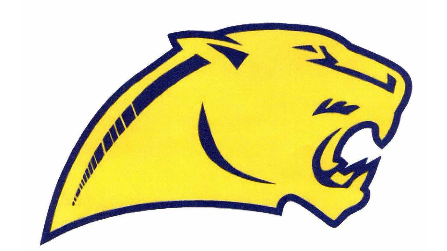 Cost of Living AveragesBlackie’s ice cream cone - $2.25 Pancheros burrito - $6.50 + $1.00 for queso Large single topping pizza from Casey’s - $11.99 60 cent boneless wings at BWW on Thursdays Grande carmel macchiato from Starbucks - $4.45 Gas - $2.78Gallon of milk - $3.27Loaf of bread - $2.99High School Faculty and Staff Who Made a Big Impact on Us Mr. Adam Kedley Mrs. Emily Phillips Mr. Matt Meier Mr. Travis Andrews Mr. Alex Ressler Mrs. Brynn Kolpin Mrs. Kelli Kloser Mr. Greg Vander Lugt Mr. Ryan Altiere Miss Kate Till Coach Bob Davidshofer Mr. Milt Luckstead Jr. Mrs. Alisha Smith Ms. Josie McQuillen Mr. Tony Butterworth Mr. Mike Sconsa  Mr. Chris Curry Mrs. Angie Manternach Mr. Nick Boffeli Ms. Heather ScottMrs. Ginny Horsfield Mr. Clayton Schuler Miss Vanessa Shipley Mrs. JoAnn Harry Mr. Ty Troutman Mr. Tim Frake Mrs. Molly Recker Mrs. Lori ManternachMr. Luke PisarikMr. James KnepperFavorite Television ShowsShameless Breaking Bad The Office Friends The Blacklist Psych Grey’s Anatomy One Tree Hill Vampire Diaries 90210 All American The Bachelor Blue Bloods Hawaii 5-0 Parks and Recreation Black Mirror How I Met Your Mother Trailer Park Boys Zoey 101 New Girl Full House LongmireBig MouthSpongebobHannah MontanaFavorite MoviesA Star is Born Dumb and Dumber 2 Kissing Booth The MCU Shutter Island Ice Age The Greatest ShowmanBohemian Rhapsody 10 Things I Hate About You Someone New Caddyshack The Hangover High School Musical 2Ted Starstruck School Activities Football Basketball Softball Golf Cougar Crew Wrestling NHS FFA Dance TAGStudents Against Destructive Decisions Silver Cord Cross Country Speech Drama Band Track Cheerleading Soccer Volleyball Student Council Baseball FBLA Cougar ChronicleWays We Entertain OurselvesDrive around townPlay fugitive Go to Dubuque Kayaking Get spray tans Pizza Ranch bulk Netflix Get our nails done Play poker Natalie’s backyard Bonk Parker’s garage Golf at Little Bear Nugget Royale Target run Wil’s basementWill’s basementHang at the high school parking lot Play sand volleyball at the City Park or Happy Joe’s How We Avoided HomeworkSnapchat Scroll through Instagram NapHang with the boys Bonk.io Netflix Nuggetroyale.io Starbucks trips Post on your finstaClean your room Go out to eat Facetime Get ice cream from Blackie’s Leave the country Tell the teacher you didn’t do it  Talk to Mrs. PhillipsTrick the teacher to talk about themselves Play euchre in the New Gym Talk to Mrs. Doyle in the Library Drive around our small town with nowhere to go, AKA cutting the gut Get candy from Ked-dog Greatest TalentsProcrastinating Causing more stress by taking a nap instead of doing homework Getting away with anything and everything Playing a musical instrument Sharing every aspect of our lives on social media Using Microsoft Paint Drawing Burning popcorn Getting on Mrs. Manternach’s nervesThe Ramblers performingDoing magic tricks Showing up to school just before the bell ringsPulling all-nighters Classes We Recommend (Even if We Hated)College Composition Ag classes Accounting Statistics Carpentry Wildlife Management Anatomy Government Chemistry Kirkwood classes U.S. History Vital issues Calculus I Physics Forensic Science History through Media Any computer course AP U.S. History Spanish 4 Cultures through Literature Public SpeakingFavorite Sayings“We’re seniors we can do anything.” “It’s a great day to be a cougar.” “My friend Tom got bit by a bug; pray for him.”“WHO STOLE THE SPANISH FINAL?” “Hey, you got me for chem?” *slap on the back* “Boy... (insert name here).” “I didn’t study.” / “Me either.” / “Oh, thank god.” “I’m getting called out.” “Night Boys.” “That is the WOAT.”“Screw it.” “That’s a tomorrow problem.”  “ANNNNDD TIMEEEE!”  “Do you have the Chem Test?”“Blame it on my senioritis.” “Teetering on the edge.”“WHERE’S THE NEEDLE NOSE?” “I’m clocked out for the year.”“Get out your ORANGE books.”“Work Work Work Work Work. Mrs. Manternach do you like that song?”“Sucks.” - Carson Van Deest “Excuse me?” – Mrs. Manternach“More red light.” - Coach “Wowwwwwww.” - Reid Rausch Common SlangFairWhat’s for LunchYou Knowww If you know you know Ahhhh You’ll have that SucksI lost WOAT GOAT Mush brainScadeFTDNot So Awesome Sayings (Mostly by Teachers)“Much gooder.” - Mr. Knepper “Portfolio is due next week.” - Mrs. Manternach “Dismiss to third period.” - Mr. Vander Lugt “Meet at the T.” “Take out a half sheet of paper.” - Mr. Luckstead “Use your class time wisely! Stop playing that stupid computer game.”“I see that you’ve put on some weight. Do you feel heavier?” - Coach Davidshofer “Here, this is how you properly throat sing...” - Mr. Schuler  “It’s on OneNote.” “Take care of Turnitin.com.” - Mrs. Manternach  “Now, we are running these mile intervals faster than race pace.” - Coach Davidshofer “You’ll need this in college.” *shakes empty water bottle* “Can you go fill up my water?” - Mr. Brindle “Quick, quick, quick.” – Mr. BrindleHow We Answer the Question “How Are You?"Stressed Tired GrrrBien Mal Surviving Good, how are you? *no response back* *Smiles but is dying inside*Be quiet *Silence* Mornin’Oh, just fantastic Favorite Lunch ItemsCheddar Ruffles dipped in ketchup Mashed potatoes, popcorn chicken, and buns. Cheese filled breadsticks QuesadillasTaco salad Sloppy joes Soft shell tacos Chicken bacon wrap Breakfast sandwich  Orange chickenCarmel apple parfaitPizza crunchersDelight dessertChicken strips French toast sticks Raisels Why We Missed SchoolSenior skip day Athletic event To catch up on Netflix series Finish our portfolio Personal day Overslept FFA State Convention To get a spray tan Had a hair appointment Wisdom teeth surgery Doctor appointments “College visits” Chores Hospital Didn’t finish the thesis Just wasn’t having itAnother snow day Haircut Mono Things We Didn't Learn Until We Were SeniorsHow to write a paper APA formatting How fast high school goes by How to get to class on time, still learning Everyone makes honor rollYou don’t have to please everyone Being happy with a C Dating sophomores is cool Not to overstress about school Mr. Knepper isn’t all that scary P.E. is offered in a book Things We Still Haven't LearnedHow to win a powderpuff game How to use literary theories How to analyze text How to not procrastinate How to correctly format a works cited How to leave our bookbag in our locker How to pass Composition Whether there is a quiz in Anatomy or not How to keep handouts Finding OneNote useful How to prevent senioritis How to write an entry slip How to show up to school on time Things that Make Us AnxiousComposition Our futures Mr. Curry patrolling the cafeteria during lunch Nick Boffeli almost running us over with the blue chariot Mrs. Horsfield making us run the pacer Hydroflasks falling over Paying for college Seeing Mrs. Manternach and Mr. Kedley whisper in the back of the roomThe P.E. mile Listening to Mrs. Kurt and Mrs. Doyle gossip behind the library desk Mr. Knepper not doing anything and staring at students Writing scholarships PassionsFishing Avoiding work Traveling Cows Sleeping Playing every computer game possible in Mrs. Manternach’s classTrash talking teachers Cats Arguing with Mrs. Manternach Golf Bonk.io ATV ridingForeign Exchange StudentsAlex del Rio - SpainGabriel Sampaio - BrazilEma Juspovic - SwedenToto Jirapong - Thailand Madeleine Lange - in EnglandThings that Confused Us for Much Longer than They Should HaveHow to get to OneNote How to track change papers How someone fails the National Guard test Why Mrs. Kurt coughs nonstop year after yearWhy Mr. Brindle thinks a ginger mustache is acceptableWhy the younger classmen are not scared of usMr. Brindle’s rounding rules, 3.794 out of 4Why teachers hate usWhat Mr. Frake is trying to say with his sign language Why the fruit snacks were so hard to openThe location of my water bottle Things that are CustomaryAll-nighter portfolio week Starting the portfolio the week it is due Finishing assignments in class the period they are due Canceling school during state basketball but not any other sport Having “Cougar Time” three times a week Not following the lunch line order Getting a spray tan during “Free Spray Tan Week” Running to lunch Using Slader for math assignments Expecting to pass with little to no effort appliedWiping your hands on the bean bags after eating popcornGoing to Wil Roling’s house after a danceDriving a lawn mower or tractor to school on hick dayUnassigned assigned seats Ignoring the other more successful sports like cross country Football being the most important and liked fall sportNot doing Physics. Ever. Never studying for/doing anatomyHeading to the lounge instantly Things that Scare Us Not being able to graduate because of Ms. Scheckel’s government class Mr. Vander Lugt peeking his head into the classGetting called down to Mr. Vander Lugt’s officeMrs. Manternach’s wrathShow-week How You Know You are FamousWhen Nick Boffeli greets you by name in the hallway When you are on the front page of the newspaper Getting republished all over VSCO When Sue puts your picture on the wall in the lunchroomWhen you are the TH Athlete of the Week When the girls win State Track two years in a rowWhen both girls and boys win a State Championship in the same seasonWhen you are named second best tree farmer in the state of Iowa When you are related to over half the school Songs“Red Nose” “With My Team” “Old Town Road” “Don’t Blink” “Hick Town” Any Morgan Wallen song “All Night Longer”“Take Me Home, Country Roads” Any and all Disney songs “Courtesy of the Red, White, and Blue” “We ready” @cwess “Baby Shark” @triplerilez “Cheap Thrills” “American Pie”“Run this Town”“MO BAMBA”Favorite Books/StoryNone Sparknotes TwitterThat book where George kills Lenny (Of Mice and Men)That one where the one guy accidentally marries his mom (Oedipus the King)The Adventures of Captain Underpants NicknamesNight Boys: Riley Reed Dan: Devin FreemanJoe: Cade WesselsNight Girls: Ava Morreim Widdles: Whitney ClemensLiddog: Lidia BoffeliKeddog: Mr. KedleyBergs: Madeline Rhomberg MK: Madison Kelchen T-Bear: Mr. Andrews Purple: Kennedy SchlemmeBugs: Tom KnepperSlants: Reid RauschRobinhood: Robyn TakesSilver Fox: Mr. FrakeOshack: Aaron WintersSweatpants: Jacob WojcioDusty: Logan, Reid, and TomConge: Connor ConlinJ-Dog: Connor Conlin Cowboy Carter: Carter SimonCrater: Carter SimonCart Path: Carter SimonCharter: Carter SimonRoomba: Carter Simon Tank: Logan OttingLog: Logan OttingFear: Will Otting Quack: Will OttingChonk: Jeremy Wojcio Ronnie: Jeremy Wojcio Amish: Jeremy WojcioDome: Carson Van Deest Shnoz: Carson Van Deest Shark Boy: Carson Van DeestBdog: Mr. BrindleBrindle Bopper: Mr. Brindle MK^3: Madison Kelchen, Marie Knepper, and Morgan KremerAttireBirks even if Sconsa makes fun of them Basketball shorts even in –10° weather Black leggings Oversized sweatshirts Sweatpants everyday Never dressing up niceCrocsChacosWhite slip on vansWhite converseKhakis on game/meet day Football jerseys on gameday, except when Frake took them away from usJersey Thursday Nike Elites HairstylesShower hair every day Messy bun Flow Fades Track braids Football hairstyles Bed headShark boy hairAfter School JobsAquin Little Angels Daycare Shady Rest Mowing Fidelity Bank Fareway Fillmore Bar & Grill Subway Riverbend Blackies Fillmore Fairways Key West Animal Clinic Brother’s Market NoneHawkeye Care Center Ohnward Bank & Trust Colleges Attending University of Northern Iowa Loras College University of Iowa Iowa State University Coe College Iowa Central Community CollegeNortheast Iowa Community CollegeUniversity of Wisconsin-Platteville Ellsworth Community College Northern Iowa Area Community CollegeKirkwood Community CollegeAugustana College Black Hawk Community CollegeUniversity of Dubuque Western Iowa Tech Community CollegeIconic MomentsConnor breaking his pitching wedge on senior skip day Ruining the Chemistry tests for everyone else Getting banned from Mrs. Manternach’s office Juicy Juniors group chatWhen we couldn’t enjoy senior skip day because Mrs. Manternach decided to have presentations for Cultures that day Skipping the Cultures presentation  Angel getting into a fight with Jag Cade’s Twitter account/Brindle’s investigationStealing the Spanish finalWhen Ava tripped over her own feet in P.E. and skidded across the floorLogan crashing his car into a tree Parker getting ejected against West BranchCarson Van Deest after HomecomingMemories June 2nd kayaking trip Football tailgates Kennedy and Mae performing their iconic “Red Nose” dance at the football tailgates Driving to every football game listening to “Run this Town” Boys and girls winning the Basketball State Championship as juniors Lidia and Cassie dropping Anatomy second trimester Being State Track Champions during 2016 and 2017 Girls’ Cross Country State Title in 2015 Upsetting #1 ranked Waukon at home junior year in footballAugust 4th kayaking trip with the boys #superdad Ped GangMamma Mia!Conspiracies All the teacher gossip goes down in Ms. M’s room during lunchMr. Meier for principal Speech kids get better grades in Mrs. Manternach’s classesGreatest MysteriesWho put the #2 pencil in Mr. Knepper’s ceiling? Who turned in the Juicy Juniors Snapchat group? Who was the fourth person the Composition euchre players were waiting for? Who wrote the Mr. V quote on the ruler in Ms. Scott’s room? Who downloaded illegal stuff so we had to stop using the wifi? Contributors (in alphabetical order)Garron BarberLidia BoffeliBrett BowerCassie BrehmWhitney ClemensConnor ConlinMae FeltonMadison GehlHailey HannanMadison KelchenElizabeth KnepperMarie KnepperDerick KoppesMorgan KremerAshley Kurt
Madeleine LangeKate ManternachAva Morreim Nolan NoonanAngel NunezTaylee O’BrienLogan OttingWilliam OttingReid RauschAmanda ReaNatalie ReckerMadeline RhombergKennedy SchlemmeCarter SimonRobyn TakesRachel TrummRebecca TrummCarson Van DeestAddy WeberAaron WintersJeremy Wojcio